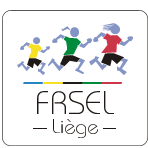 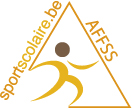 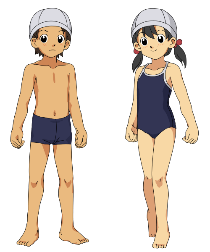 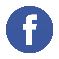 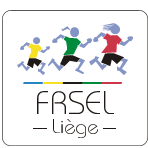 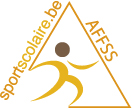 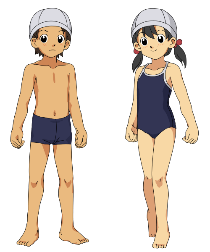 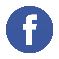 Public cible : Compétition ouverte à toutes les catégories F. et G. par année d'âge. PUP. A (11) et B (10) BENJ. A (09) et B (08) MIN.A/B (07/06). 
Les poussins (13/12) sont admis uniquement dans la formule des régionaux.Coût de l’activité : 1,00€ par participant à payer sur le compte de la FRSEL N° BE84 2400 7714 9659Participation : La formule des Régionaux est réservée aux débutantsLa formule des Provinciaux est réservée aux concurrents plus performants.
NB. C'est au responsable qu'il appartient de faire le choix des formules en fonction des acquis de chacun et des temps réalisés lors de l'entraînement. (voir temps de la saison passée)En nage individuelle : 
6 élèves maximum par année d'âge, dans chaque style de nage, tant en Régionaux qu'en Provinciaux.En relais : 2 équipes de relais en nage libre  2 équipes  de relais en brasse
rem: il n'est fait aucune distinction entre les prov.et  rég. pour les relaisTout déclassement est interdit, le sur classement en relais est autorisé.
Un élève peut participer à une course individuelle et à deux relais.Organisation :Epreuves : 
Individuelles : 25m brasse- 25m nage libre 25m dos
Relais : 4x25m nage libre – 4x25m brasseClassement : 
Les classements se font au temps, par année d’âge, l’ordre d’arrivée constatée par le juge arbitre prime sur les temps des chronométreurs, les temps officiels seront calculés par le juge de table.Infos :Départ plongé obligatoire pour la brasse et la nage libre ainsi que le premier nageur du relais.Le nageur qui nage la brasse doit toucher le bord des 2 mains à l'arrivée.Le port du bonnet de bain est obligatoire, les bermudas sont interdits.Officiels, délégués, chronométreurs et nageur (euse) s sont seuls admis autour du bassin.Prière d’observer le silence au moment de chaque départ de course.Finales Provinciales : 15/02/2019 pour les filles – 15/03/2019 pour les garçonsInscription :Veuillez remplir le document ci-dessous pour vos inscriptions :
FILLES Prov.FILLES Prov.FILLES Prov.GARCONS Prov.GARCONS Prov.GARCONS Prov.DOSBRASSECRAWLDOSBRASSECRAWLPUP.A23.5026.1222.0624.3127.6321.00PUP.B23.6628.7819.4119.6921.1620.78BENJ.A21.3123.0317.4421.1023.7116.20BENJ.B21.0322.8216.2220.1623.3816.40MIN.A/B25.78----18.97Inscription  Natation Régionale 2019 – 2020Inscription  Natation Régionale 2019 – 2020Inscription  Natation Régionale 2019 – 2020Inscription  Natation Régionale 2019 – 2020Inscription  Natation Régionale 2019 – 2020Inscription  Natation Régionale 2019 – 2020Inscription  Natation Régionale 2019 – 2020Inscription  Natation Régionale 2019 – 2020Inscription  Natation Régionale 2019 – 2020Inscription  Natation Régionale 2019 – 2020Inscription  Natation Régionale 2019 – 2020Inscription  Natation Régionale 2019 – 2020Inscription  Natation Régionale 2019 – 2020Inscription  Natation Régionale 2019 – 2020Inscription  Natation Régionale 2019 – 2020Inscription  Natation Régionale 2019 – 2020Inscription  Natation Régionale 2019 – 2020Inscription  Natation Régionale 2019 – 2020À renvoyer au secrétariat FRSEL Liège 15 jours avant la date choisie.À renvoyer au secrétariat FRSEL Liège 15 jours avant la date choisie.À renvoyer au secrétariat FRSEL Liège 15 jours avant la date choisie.À renvoyer au secrétariat FRSEL Liège 15 jours avant la date choisie.À renvoyer au secrétariat FRSEL Liège 15 jours avant la date choisie.À renvoyer au secrétariat FRSEL Liège 15 jours avant la date choisie.À renvoyer au secrétariat FRSEL Liège 15 jours avant la date choisie.À renvoyer au secrétariat FRSEL Liège 15 jours avant la date choisie.À renvoyer au secrétariat FRSEL Liège 15 jours avant la date choisie.À renvoyer au secrétariat FRSEL Liège 15 jours avant la date choisie.À renvoyer au secrétariat FRSEL Liège 15 jours avant la date choisie.À renvoyer au secrétariat FRSEL Liège 15 jours avant la date choisie.À renvoyer au secrétariat FRSEL Liège 15 jours avant la date choisie.À renvoyer au secrétariat FRSEL Liège 15 jours avant la date choisie.À renvoyer au secrétariat FRSEL Liège 15 jours avant la date choisie.À renvoyer au secrétariat FRSEL Liège 15 jours avant la date choisie.À renvoyer au secrétariat FRSEL Liège 15 jours avant la date choisie.À renvoyer au secrétariat FRSEL Liège 15 jours avant la date choisie.Nom de l’école :Nom de l’école :Nom du responsable :Nom du responsable :Fonction :Fonction :Fonction :Adresse :Adresse :RueRueN°N°N°CPCPLocalitéLocalitéLocalitéMail Mail GSMGSMGSMDatesDatesDatesDatesDatesDatesDatesDatesPiscinePiscinePiscinePiscineJe choisi la date suivante :Je choisi la date suivante :Je choisi la date suivante :Je choisi la date suivante :Vendredi 29/11/2019Vendredi 29/11/2019Vendredi 29/11/2019Vendredi 29/11/2019Vendredi 29/11/2019Vendredi 29/11/2019Vendredi 29/11/2019Vendredi 29/11/2019RotheuxRotheuxRotheuxRotheuxLundi 09/12/2019Lundi 09/12/2019Lundi 09/12/2019Lundi 09/12/2019Lundi 09/12/2019Lundi 09/12/2019Lundi 09/12/2019Lundi 09/12/2019OutremeuseOutremeuseOutremeuseOutremeuseMercredi 18/12/2019Mercredi 18/12/2019Mercredi 18/12/2019Mercredi 18/12/2019Mercredi 18/12/2019Mercredi 18/12/2019Mercredi 18/12/2019Mercredi 18/12/2019Don Bosco LiègeDon Bosco LiègeDon Bosco LiègeDon Bosco LiègeEn nage individuelle :En nage individuelle :En nage individuelle :En nage individuelle :              Le nombre maximum par style de nage et par catégorie est de 6              Le nombre maximum par style de nage et par catégorie est de 6              Le nombre maximum par style de nage et par catégorie est de 6              Le nombre maximum par style de nage et par catégorie est de 6              Le nombre maximum par style de nage et par catégorie est de 6              Le nombre maximum par style de nage et par catégorie est de 6              Le nombre maximum par style de nage et par catégorie est de 6              Le nombre maximum par style de nage et par catégorie est de 6              Le nombre maximum par style de nage et par catégorie est de 6              Le nombre maximum par style de nage et par catégorie est de 6              Le nombre maximum par style de nage et par catégorie est de 6              Le nombre maximum par style de nage et par catégorie est de 6              Le nombre maximum par style de nage et par catégorie est de 6              Le nombre maximum par style de nage et par catégorie est de 6              Le nombre maximum par style de nage et par catégorie est de 6              Le nombre maximum par style de nage et par catégorie est de 6              Le nombre maximum par style de nage et par catégorie est de 6              Le nombre maximum par style de nage et par catégorie est de 6En relais : 1ou 2 relaisEn relais : 1ou 2 relaisEn relais : 1ou 2 relaisEn relais : 1ou 2 relaisPouss.A2011R = RégionauxPouss.B2011P = ProvinciauxPup.A2010Ec. = EcolePup.B2009Nbr = NombreBenj.A2008Benj.B2007Min.A2006Inscription des élèves de l’école : ………………………………………………………………..Inscription des élèves de l’école : ………………………………………………………………..Inscription des élèves de l’école : ………………………………………………………………..Inscription des élèves de l’école : ………………………………………………………………..Inscription des élèves de l’école : ………………………………………………………………..Inscription des élèves de l’école : ………………………………………………………………..Inscription des élèves de l’école : ………………………………………………………………..Inscription des élèves de l’école : ………………………………………………………………..Inscription des élèves de l’école : ………………………………………………………………..Inscription des élèves de l’école : ………………………………………………………………..Inscription des élèves de l’école : ………………………………………………………………..Inscription des élèves de l’école : ………………………………………………………………..Inscription des élèves de l’école : ………………………………………………………………..Inscription des élèves de l’école : ………………………………………………………………..Inscription des élèves de l’école : ………………………………………………………………..Inscription des élèves de l’école : ………………………………………………………………..Nom PrénomSigleCat.S.Date de N.     Nage en IndividuelNage en IndividuelNage en IndividuelNage en IndividuelNage en IndividuelNage en IndividuelRelaisRelaisRelaisRelaisNom PrénomSigleCat.S.Date de N.     DosDosBrasseBrasseCrawlCrawlR.Br.R.Br.R.NL.R.NL.Nom PrénomSigleCat.S.Date de N.     R   P   R   P   R   P   Ec.   Nbr   Ec.   Nbr   12345678910111213141516171819202122232425